Republika HrvatskaGrad ZagrebGRADSKI URED ZA PROSTORNO UREĐENJE,  IZGRADNJU GRADA,  GRADITELJSTVO, KOMUNALNE POSLOVE I PROMETOdjel za prostorno uređenje Središnji odsjek za prostorno uređenjeTrg Stjepana Radića 1, ZagrebKlasa: UP/I-350-05/17-005/132Urbroj: 251-13-21-1/034-17-5Zagreb, 24.2.2017.Marica Bozoki, Zagreb, Hanamanova 1DMarija Kašnar, Glavnica gornja, Kašnarova 7Ivana Kašnar, Glavnica gornja, Kašnarova 7Marinko Kašnar, Glavnica gornja, Kašnarova 7Mijo Kašnar, Glavnica gornja, Kašnarova 7PREDMET: Utvrđivanje građevne čestice za postojeću stambenu i pomoćnu zgradu izgrađene na k.č.br. 1424, 1429 i 1430 k.o. Glavnica gornja, u Glavnici gornjoj, Kašnarova 5	- poziv na uvid u prijedlog oblika i veličine građevne čestice, dostavlja se	Pred ovim tijelom Uprave u tijeku je postupak ishođenja Rješenja o utvrđivanju građevne čestice za postojeće stambenu i pomoćnu zgradu izgrađene na k.č.br. 1424, 1429 i 1430 k.o. Glavnica gornja, u Glavnici gornjoj, Kašnarova 5, koji se vodi po zahtjevu Zorice Mikložić, Glavnica gornja, Kašnarova 5.	Pozivamo Vas kao vlasnike i nositelje drugih stvarnih prava na nekretninama označenim kao k.č.br. 1424, 1425, 1429 i 1430 k.o. Glavnica gornja, kao česticama zemljišta od kojih se predviđa formirati građevna čestica za postojeću stambenu i pomoćnu zgradu u ulici Kašnarova 5 u Glavnici gornjoj da dana 09.03.2017. godine u 09:00 sati, osobno ili putem opunomoćenika, pristupite u službene prostorije ovog Ureda, grad Zagreb, Trg Stjepana Radića 1, soba 126/I kat, a radi uvida u prijedlog formiranja građevne čestice u predmetnoj upravnoj stvari i izjašnjenja na isti.	Uvidu u spis predmeta radi izjašnjenja mogu pristupiti osobno ili putem opunomoćenika, osobe koje dokažu svojstvo stranke u predmetnoj upravnoj stvari, odnosno osobe koje predoče ispravu temeljem koje su stekle pravo vlasništva ili kakvo drugo stvarno pravo na naznačenim nekretninama.	Ujedno napominjemo da neodazivanje ovom pozivu nije zapreka za izdavanje rješenja o utvrđivanju građevne čestice.UPRAVNI REFERENT:Braslav Bratković, struč.spec.ing.aedif.
Dostaviti:NaslovnikuOglasna ploča (8 dana), ovdjeMrežne stranice Grada Zagreba (8 dana)Spis predmeta, ovdje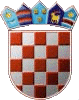 